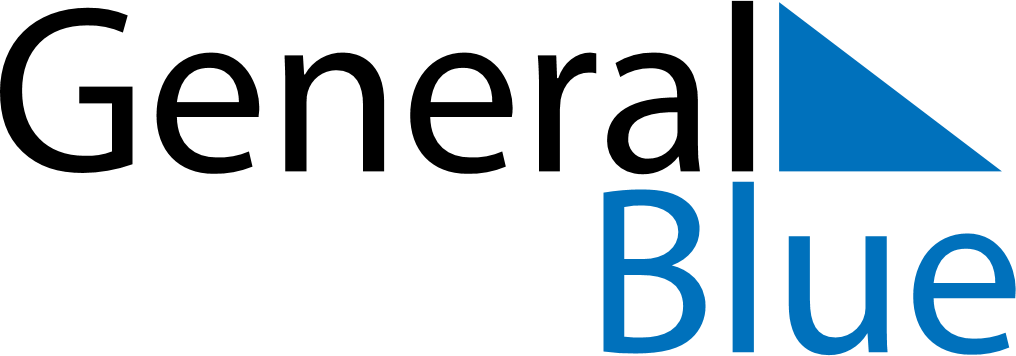 June 2024June 2024June 2024June 2024June 2024June 2024June 2024Bluefields, South Caribbean Coast, NicaraguaBluefields, South Caribbean Coast, NicaraguaBluefields, South Caribbean Coast, NicaraguaBluefields, South Caribbean Coast, NicaraguaBluefields, South Caribbean Coast, NicaraguaBluefields, South Caribbean Coast, NicaraguaBluefields, South Caribbean Coast, NicaraguaSundayMondayMondayTuesdayWednesdayThursdayFridaySaturday1Sunrise: 5:09 AMSunset: 5:56 PMDaylight: 12 hours and 47 minutes.23345678Sunrise: 5:09 AMSunset: 5:56 PMDaylight: 12 hours and 47 minutes.Sunrise: 5:09 AMSunset: 5:57 PMDaylight: 12 hours and 47 minutes.Sunrise: 5:09 AMSunset: 5:57 PMDaylight: 12 hours and 47 minutes.Sunrise: 5:09 AMSunset: 5:57 PMDaylight: 12 hours and 47 minutes.Sunrise: 5:09 AMSunset: 5:57 PMDaylight: 12 hours and 48 minutes.Sunrise: 5:09 AMSunset: 5:57 PMDaylight: 12 hours and 48 minutes.Sunrise: 5:09 AMSunset: 5:58 PMDaylight: 12 hours and 48 minutes.Sunrise: 5:09 AMSunset: 5:58 PMDaylight: 12 hours and 48 minutes.910101112131415Sunrise: 5:09 AMSunset: 5:58 PMDaylight: 12 hours and 48 minutes.Sunrise: 5:10 AMSunset: 5:59 PMDaylight: 12 hours and 48 minutes.Sunrise: 5:10 AMSunset: 5:59 PMDaylight: 12 hours and 48 minutes.Sunrise: 5:10 AMSunset: 5:59 PMDaylight: 12 hours and 49 minutes.Sunrise: 5:10 AMSunset: 5:59 PMDaylight: 12 hours and 49 minutes.Sunrise: 5:10 AMSunset: 5:59 PMDaylight: 12 hours and 49 minutes.Sunrise: 5:10 AMSunset: 6:00 PMDaylight: 12 hours and 49 minutes.Sunrise: 5:10 AMSunset: 6:00 PMDaylight: 12 hours and 49 minutes.1617171819202122Sunrise: 5:10 AMSunset: 6:00 PMDaylight: 12 hours and 49 minutes.Sunrise: 5:11 AMSunset: 6:00 PMDaylight: 12 hours and 49 minutes.Sunrise: 5:11 AMSunset: 6:00 PMDaylight: 12 hours and 49 minutes.Sunrise: 5:11 AMSunset: 6:01 PMDaylight: 12 hours and 49 minutes.Sunrise: 5:11 AMSunset: 6:01 PMDaylight: 12 hours and 49 minutes.Sunrise: 5:11 AMSunset: 6:01 PMDaylight: 12 hours and 49 minutes.Sunrise: 5:11 AMSunset: 6:01 PMDaylight: 12 hours and 49 minutes.Sunrise: 5:12 AMSunset: 6:01 PMDaylight: 12 hours and 49 minutes.2324242526272829Sunrise: 5:12 AMSunset: 6:02 PMDaylight: 12 hours and 49 minutes.Sunrise: 5:12 AMSunset: 6:02 PMDaylight: 12 hours and 49 minutes.Sunrise: 5:12 AMSunset: 6:02 PMDaylight: 12 hours and 49 minutes.Sunrise: 5:12 AMSunset: 6:02 PMDaylight: 12 hours and 49 minutes.Sunrise: 5:13 AMSunset: 6:02 PMDaylight: 12 hours and 49 minutes.Sunrise: 5:13 AMSunset: 6:02 PMDaylight: 12 hours and 49 minutes.Sunrise: 5:13 AMSunset: 6:03 PMDaylight: 12 hours and 49 minutes.Sunrise: 5:13 AMSunset: 6:03 PMDaylight: 12 hours and 49 minutes.30Sunrise: 5:14 AMSunset: 6:03 PMDaylight: 12 hours and 49 minutes.